 АДМИНИСТРАЦИЯ 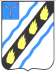 СОВЕТСКОГО МУНИЦИПАЛЬНОГО РАЙОНА  САРАТОВСКОЙ ОБЛАСТИ ПО С Т А Н О В Л Е Н И Е	 от _01.10.2013 №  1246 р.п. Степное Об    утверждении  Программы  мероприятий  по  проверке  готовности  к отопительному  периоду  2013-2014  годов  теплоснабжающих  организаций, потребителей  тепловой  энергии,  теплопотребляющие  установки  которых подключены к системе теплоснабжения в Советском муниципальном районе    целях реализации Федерального закона от 27 июля 2010 г. № 190-ФЗ «О теплоснабжении» и в соответствии с приказом Министерства энергетики РФ от 12 марта  2013  года  №  103  «Об  утверждении  правил  оценки  готовности  к отопительному  периоду»,	 	руководствуясь  Уставом  Советского  муниципального района, администрация Советского муниципального района ПОСТАНОВЛЯЕТ:   Утвердить  Программу  мероприятий  по  проверке  готовности  к отопительному  периоду  2013-2014  годов  теплоснабжающих  организаций, потребителей  тепловой  энергии,  теплопотребляющие  установки  которых подключены  к  системе  теплоснабжения  в  Советском  муниципальном  районе», согласно приложению № 1.   Утвердить  состав  комиссии  по  оценке  готовности  котельных, водопроводно-канализационного  хозяйства,  электрических  и  тепловых  сетей Советского муниципального района к работе в осенне-зимний период 2013-2014 годов, согласно приложению № 2 . Контроль  за  исполнением  настоящего  распоряжения  возложить  на председателя  комитета  по  вопросам  строительства,  ЖКХ  и  обеспечения безопасности жизнедеятельности населения Григорьеву И.Е.   Настоящее  постановление  вступает  в  силу  со  дня  официального опубликования в районной газете «Заря». И.о. главы администрации  Советского муниципального района                          	                                      	С.В. Пименов Касимова И.В. 5-00-37  Приложение № 1 к постановлению администрации Советского муниципального района  От «01.10»2013 г. Программа мероприятий по проверке готовности к отопительному периоду 2013-2014 годов теплоснабжающих организаций, потребителей тепловой энергии, теплопотребляющие установки которых подключены к системе теплоснабжения в Советском  муниципальном районе р.п. Степное 2013 год   Общие положения 1.1.  Целью  Программы  мероприятий  проведения  проверки  готовности теплоснабжающей  организации  Советского  муниципального  района  к отопительному  периоду  2013-2014  годов  (далее  –  Программа)  является  оценка готовности теплоснабжающей организации Советского муниципального района к отопительному периоду путем проведения проверок. 1.2. Проверка проводится на предмет соблюдения обязательных требований, установленных  Правилами  оценки  готовности  к  отопительному  периоду, утвержденными приказом Минэнерго России от 12.03.2013 № 103. 1.3.  Проверка  готовности  к  отопительному  периоду  осуществляется  в отношении:  теплоснабжающих организаций согласно приложению № 1 к Программе; потребителей тепловой энергии согласно приложению № 5 к Программе. 1.4.  Проверка  готовности  теплоснабжающей  организации  проводится Комиссией  по  оценке  готовности  котельных,  водопроводно-канализационного хозяйства, электрических и тепловых сетей Советского муниципального района к работе в осенне-зимний период 2013-2014 годов (далее – Комиссия) в соответствии с приложением № 1 к настоящему постановлению.  Работа Комиссии по проверке теплоснабжающей организации Советского муниципального района  отопительному периоду 2013-2014 годов2.1.  В  целях  проведения  проверки  Комиссия  рассматривает  документы, подтверждающие выполнение требований по готовности, а при необходимости - проводят осмотр объектов проверки (приложение № 2). 2.2.  Результаты  проверки  оформляются  актом  проверки  готовности  к отопительному периоду (далее - Акт), который составляется не позднее одного дня с даты завершения проверки, по форме в соответствии с приложением № 3 к Программным мероприятиям.  Акте содержатся следующие выводы Комиссии по итогам проверки: объект проверки готов к отопительному периоду; объект проверки будет готов к отопительному периоду при условии устранения в установленный  срок  замечаний  к  требованиям  по  готовности,  выданных Комиссией;  объект проверки не готов к отопительному периоду.При наличии у Комиссии замечаний к выполнению требований по готовности или при невыполнении требований по готовности к акту прилагается перечень замечаний (далее - Перечень) с указанием сроков их устранения. При  устранении  указанных  в  Перечне  замечаний  к  выполнению (невыполнению) требований по готовности Комиссией проводится повторная проверка, по результатам которой составляется новый Акт. 2.3.  Ответственные  лица  теплоснабжающих  организаций  представляют Комиссии документы, подтверждающие выполнение требований по готовности, указанных в приложении № 2 к Программным Мероприятиям.  Выдача паспорта готовности  3.1.  Паспорт  готовности  к  отопительному  периоду  (далее  -  Паспорт) составляется по форме в соответствии с приложением № 4 к Программе и выдается Комиссией по каждой теплоснабжающей организации в течение 15 дней с даты подписания Акта в случае, если объект проверки готов к отопительному периоду, а также  в  случае,  если  замечания  к  требованиям  по  готовности,  выданные Комиссией, устранены в срок, установленный Перечнем. 3.2. Сроки выдачи Паспортов для теплоснабжающих организаций – не позднее 02.10.2013. 3.3. Теплоснабжающая организация, не получившая Паспорт до 02.10.2013, обязана продолжить подготовку к отопительному периоду и устранение указанных  Перечне замечаний к выполнению (невыполнению) требований по готовности. После  уведомления  Комиссии  об  устранении  замечаний  к  выполнению (невыполнению) требований по готовности осуществляется повторная проверка. При  положительном  заключении  Комиссии  оформляется  повторный  Акт  с выводом  о  готовности  к  отопительному  периоду,  но  без  выдачи  Паспорта  в текущий отопительный период. Верно: Начальник отдела делопроизводства и контроля                                                         Н.В. Черникова  Приложение  № 2 к Программе мероприятий по проверке готовности к отопительному периоду 2013-2014 годов теплоснабжающих организаций, потребителей тепловой энергии, теплопотребляющие установки которых подключены к системе теплоснабжения в Советском муниципальном районе         Требования по готовности к отопительному периоду для теплоснабжающих организаций  целях оценки готовности потребителей тепловой энергии к отопительному периоду Комиссией должны быть проверены:  готовность к выполнению графика тепловых нагрузок, поддержанию температурного графика, утвержденного схемой теплоснабжения;  соблюдение критериев надежности теплоснабжения, установленных техническими регламентами;  наличие нормативных запасов топлива на источниках тепловой энергии;  функционирование эксплуатационной, диспетчерской и аварийной служб, а именно:  укомплектованность указанных служб персоналом; обеспеченность персонала средствами индивидуальной и коллективной защиты, спецодеждой, инструментами и необходимой для производства работ оснасткой, нормативно-технической  и  оперативной  документацией,  инструкциями,  схемами, первичными средствами пожаротушения;  проведение наладки принадлежащих им тепловых сетей;  организация контроля режимов потребления тепловой энергии;  обеспечение качества теплоносителей;   организация  коммерческого  учета  приобретаемой  и  реализуемой  тепловой энергии;   обеспечение  проверки  качества  строительства  принадлежащих  им  тепловых сетей, в том числе предоставление гарантий на работы и материалы, применяемые при строительстве, в соответствии с Законом о теплоснабжении;   обеспечение  безаварийной  работы  объектов  теплоснабжения  и  надежного теплоснабжения потребителей тепловой энергии, а именно:  готовность систем приема и разгрузки топлива, топливоприготовления и топливоподачи;  соблюдение водно-химического режима; отсутствие фактов эксплуатации теплоэнергетического оборудования сверх  ресурса  без  проведения  соответствующих  организационно-технических мероприятий по продлению срока его эксплуатации;   наличие  утвержденных  графиков  ограничения  теплоснабжения  при  дефиците тепловой  мощности  тепловых  источников  и  пропускной  способности  тепловых сетей;   наличие  расчетов  допустимого  времени  устранения  аварийных  нарушений теплоснабжения жилых домов;  наличие порядка ликвидации аварийных ситуаций в системах теплоснабжения с учетом взаимодействия тепло-, электро-, топливо- и водоснабжающих организаций,  потребителей  тепловой  энергии,  ремонтно-  строительных  и  транспортных организаций, а также органов местного самоуправления;  проведение гидравлических и тепловых испытаний тепловых сетей; выполнение утвержденного плана подготовки к работе в отопительный период, в который включено проведение необходимого технического освидетельствования и диагностики оборудования, участвующего в обеспечении теплоснабжения;  наличие планового графика ремонта тепловых сетей и источников тепловой энергии;  отсутствие не выполненных в установленные сроки предписаний, влияющих на надежность  работы  в  отопительный  период,  выданных  уполномоченными  на осуществление  государственного  контроля  (надзора)  рганами  государственной власти и уполномоченными на осуществление муниципального контроля органами местного самоуправления;  работоспособность автоматических регуляторов при их наличии.   обстоятельствам,  при  несоблюдении  которых  в  отношении  теплоснабжающих организаций  составляется  Акт  с  приложением  Перечня  с  указанием  сроков устранения замечаний, относится несоблюдение требований,указанных в пунктах 1,  9 и 10 настоящего приложения. Верно: Начальник отдела делопроизводства и контроля                                                  Н.В. Черникова  Приложение № 3 к Программе мероприятий по проверке готовности к отопительному периоду 2013-2014 годов теплоснабжающих организаций, потребителей тепловой энергии, теплопотребляющие установки которых подключены к системе теплоснабжения в Советском муниципальном районе         АКТ проверки готовности к отопительному периоду 2013/2014 гг. _________________________                "__" _________________ 20__ г. (место составления акта)                                      (дата составления акта) Комиссия,  утвержденная    постановлением  администрации  Советского муниципального района от 01.10.2013 № 1246 «Об  утверждении Программы мероприятий  по  проверке  готовности  к  отопительному  периоду  2013-2014 годов  теплоснабжающих  организаций,  потребителей  тепловой  энергии, теплопотребляющие  установки  которых  подключены  к  системе теплоснабжения в Советском муниципальном районе»   с  "__" _____________ 20__ г. по "__" ____________ 20__ г. в соответствии с Федеральным  законом   от   27  июля  2010 г. N 190-ФЗ  "О  теплоснабжении" провела  проверку  готовности  к  отопительному  периоду ___________________________________________________________________ (полное наименование юридического лица, в отношении которого проводилась проверка готовности к отопительному периоду) Перечень требований Результаты проверки   наличие  соглашения  об  управлении системой  теплоснабжения,  заключенного  в порядке,  установленном  Законом  о теплоснабжении   готовность  к  выполнению  графика тепловых  нагрузок, поддержанию температурного  графика,  утвержденного схемой теплоснабжения   соблюдение  критериев  надежности  наличие нормативных запасов основного  резервного топлива  функционирование  эксплуатационной, диспетчерской  и  аварийной  служб,  а именно: укомплектованность  указанных  служб персоналом; обеспеченность  персонала  средствами  индивидуальной  и  коллективной  защиты, спецодеждой,  инструментами  и необходимой  для  производства  работ оснасткой,  нормативно-  технической  и оперативной документацией, инструкциями, схемами,  первичными  средствами пожаротушения   проведение  наладки  принадлежащих  им тепловых сетей   организация  контроля  режимов потребления тепловой энергии  обеспечение качества теплоносителей   организация  коммерческого  учета приобретаемой  и  реализуемой  тепловой энергии   обеспечение  проверки  качества строительства принадлежащих им тепловых сетей, в том числе предоставление гарантий на работы и материалы, применяемые при строительстве,  в  соответствии  Законом  о теплоснабжении   обеспечение  безаварийной  работы объектов  теплоснабжения  и  надежного теплоснабжения  потребителей  тепловой энергии, а именно: готовность  систем  приема  и  разгрузки топлива, топливоприготовления и топливоподачи; соблюдение водно-химического режима; отсутствие  фактов  эксплуатации теплоэнергетического  оборудования  сверх ресурса без проведения соответствующих организационно-технических  мероприятий по продлению срока его эксплуатации; наличие  утвержденных  графиков ограничения теплоснабжения при дефиците тепловой мощности тепловых источников и пропускной способности тепловых сетей; наличие  расчетов  допустимого  времени устранения аварийных  нарушений теплоснабжения жилых домов; наличие  порядка  ликвидации  аварийных ситуаций  в  системах  теплоснабжения  с учетом взаимодействия тепло-, электро-,  топливо-  и  водоснабжающих организаций,  потребителей  тепловой энергии,  ремонтно-строительных  и транспортных организаций, а также органов местного самоуправления; проведение  гидравлических  и  тепловых испытаний тепловых сетей; выполнение  утвержденного  плана подготовки к работе в отопительный период,   который  включено  проведение необходимого  технического  освидетельствования  и  диагностики оборудования, участвующего в обеспечении теплоснабжения; выполнение  планового  графика  ремонта тепловых  сетей  и  источников  тепловой энергии; наличие  договоров  поставки  топлива,  не допускающих  перебоев  поставки  и снижения  установленных  нормативов запасов топлива   наличие  документов,  определяющих разграничение эксплуатационной ответственности между потребителями тепловой  энергии,  теплоснабжающими  и теплосетевыми организациям   отсутствие  не  выполненных  в установленные  сроки предписаний, влияющих  на  надежность  работы  в отопительный период,  выданных уполномоченными  на  осуществление государственного  контроля  (надзора) органами  государственной  власти  и уполномоченными  на  осуществление муниципального контроля  органами местного самоуправления   работоспособность  автоматических регуляторов при их наличии   ходе  проведения  проверки    готовности    к    отопительному    периоду комиссия установила: _ _______________________________________________________	 (готовность/неготовность к работе в отопительном периоде) _____________________________________________________________________________________________________________________________________________________________________________________________________________________________________________ Председатель комиссии:    ____________________________________________ (подпись, расшифровка подписи) Заместитель председателя комиссии:                 _________________________________________________ (подпись, расшифровка подписи) Члены комиссии:           _______________________________________________ (подпись, расшифровка подписи) Представитель Ростехнадзора: ________________________________________  Верно: Начальник отдела делопроизводства и контроля                                                 Н.В. Черникова  Приложение № 5 	к Программе мероприятий по проверке готовности к отопительному периоду 2013-2014 годов теплоснабжающих организаций, потребителей тепловой энергии, теплопотребляющие установки которых подключены к системе теплоснабжения в Советском муниципальном районе         ПЕРЕЧЕНЬ потребителей тепловой энергии, в отношении которых проводится проверка готовности  отопительному периоду 2013-2014 годов п/пНаименование юрид.лица  Наименование объекта Теплоисточники Образование:   1  СОШ №1 п. СтепноеСОШ №1 п. Степное Котельная № 2   2  СОШ №2 п .Степное  3  СОШ п. СоветскоеСОШ №2 п .Степное СОШ п. Советское   	Котельная № 2 Котельная № 11 15  15  ДОУ "Звездочка" п. Степное ДОУ "Звездочка" п. Степное   	Котельная № 7 16  16  ДОУ "Солнышко"п.Советское ДОУ "Солнышко"п.Советское   	Котельная № 25 	 27  27  ГБОУ СО НПО "ПУ № 77" Учреждения культуры:   1  МБУК "Центральная клубная система" ГБОУ СО НПО "ПУ № 77" Котельная № 8 49   9    	Розовский библиотечный филиал  Котельная № 19 50   10    51   11    52   12    53  3  ДШИ Новокривоский библиотечный филиал Мечетненский библиотечный филиал Пушкинский библиотечный филиал ДШИ р.п. Степное Котельная № 20 Котельная № 22 Котельная № 15 Котельная № 7 Верно: Начальник отдела делопроизводства и контроля                                                               Н.В. Черникова  Приложение № 4 к Программе мероприятий по проверке готовности к отопительному периоду 2013-2014 годов теплоснабжающих организаций, потребителей тепловой энергии, теплопотребляющие установки которых подключены к системе теплоснабжения в Советском муниципальном районе         ПАСПОРТ готовности к отопительному периоду ____/____ гг.                      от ______________2013г.Выдан ____________________________________________________________________, (полное наименование муниципального образования, в отношении которого проводилась проверка готовности к отопительному периоду)  отношении следующих объектов, по которым проводилась проверка  готовности отопительному периоду: ________________________;  ________________________;  ________________________; ........ Основание выдачи паспорта готовности к отопительному периоду: Акт проверки готовности к отопительному периоду от _____________ № _______. ______________________________________ (подпись, расшифровка подписи и печать уполномоченного органа, образовавшего комиссию по проведению проверки  готовности к отопительному периоду) Верно: Начальник отдела делопроизводства и контроля                                                               Н.В. Черникова  Приложение № 1 к Программным мероприятиям по проверке готовности к отопительному периоду 2013-2014 годов теплоснабжающих организаций, потребителей тепловой энергии, теплопотребляющие установки которых подключены к системе теплоснабжения в Советском  муниципальном районе  Приложение № 2 к постановлению администрации Советского муниципального района  от «______»_______2013 г. Состав комиссии по оценке готовности котельных, водопроводно-канализационного хозяйства, электрических и тепловых сетей Советского муниципального района  работе  в осенне-зимний период 2013-2014 годовВерно: Начальник отдела  делопроизводства и контроля                                                        Н.В. Черникова теплоснабжения, установленных техническими регламентами 4  4  СОШ п. Пушкино СОШ п. Пушкино   Котельная № 17    Котельная № 17    Котельная № 17  5  5  ООШ Новокривовка ООШ Новокривовка Котельная № 20 Котельная № 20 Котельная № 20 6  6  Филиал СОШ Новокривовка в с.Новолиповка Филиал СОШ Новокривовка в с.Новолиповка Топочная Топочная Топочная 7  7  Сош Александровка Сош Александровка Котельная № 21 Котельная № 21 Котельная № 21 8  8  ООШ с. Розовое ООШ с. Розовое 9  9  ООШ с. Золотая Степь   ООШ с. Золотая Степь   10  10  ООШ с. Пионерское 10  10  ООШ с. Пионерское ООШ с. Пионерское ООШ с. Пионерское Котельная № 18 11  11  СОШ с. Мечетное 11  11  СОШ с. Мечетное СОШ с. Мечетное СОШ с. Мечетное Котельная № 22 12  12  ООШ с. Любимово 12  12  ООШ с. Любимово ООШ с. Любимово ООШ с. Любимово Котельная № 23 13  13  ДОУ "Ромашка" п.Степное 13  13  ДОУ "Ромашка" п.Степное ДОУ "Ромашка" п.Степное ДОУ "Ромашка" п.Степное Котельная № 8 14  14  ДОУ "Теремок"п.Степное 14  14  ДОУ "Теремок"п.Степное ДОУ "Теремок"п.Степное ДОУ "Теремок"п.Степное Котельная № 7 17  17  ДОУ "КР.Шапочка"п.Советское  ДОУ "КР.Шапочка"п.Советское Котельная № 26   Котельная № 16    Котельная № 21  18  18  ДОУ № 119 р.Пушкино                               ДОУ № 119 р.Пушкино 19  19  ДОУ Тополек Александровка                   ДОУ Тополек Александровка 20  20  ДОУ "Чайка" с. Розовое"                            ДОУ "Чайка" с. Розовое" Котельная № 19 21  21  ДОУ"Ягодка"с.Золотая Степь                   ДОУ"Ягодка"с.Золотая Степь 22  22  ДОУ "Чебурашка" с. Мечетное  ДОУ "Чебурашка" с. Мечетное Котельная № 22 23  23  ДОУ "Василек" с.Любимово                     ДОУ "Василек" с.Любимово 24  24  ДОУ Смена с. Новокривовка                     ДОУ Смена с. Новокривовка 25  25  РДДиЮ п. Степное                                      РДДиЮ п. Степное Котельная № 7 26  26  ДЮСШ п. Степное                                       ДЮСШ п. Степное Котельная № 2 28   1    Советский СДК Котельная № 11 29   2    Новоантоновский СК Топочная 30   3    Новолиповский СК Топочная 31   4    Белопольский СК Топочная 32   5    Пионерский СК Топочная 33   6    Наливнянский СК Котельная ОАО «Саратовнегаз» 34   7    Любимовский СДК Котельная № 23 35   8    Золотостепский СК Топочная 36   9    Александровский СК Котельная № 21 37   10    Розовский СК Котельная № 19 38   11    Новокривоский СК Котельная № 20 39   12    Мечетненский СК Котельная № 22 40   13    Пушкинский СК Котельная № 15 2  МБУК "Центральная библиотечная система" 41   1    Советская библиотека 42   2    Золотостепская библиотека Топочная 43   3    Любимовская библиотека Котельная № 23 44   4    Наливнянская библиотека Котельная ОАО «Саратовнегаз» 45   5    Пионерская библиотека Котельная № 18 46   6    Центральная библиотека в р.п. Степное Котельная № 2 47   7    Детская библиотека Котельная № 2 48   8    Александровский библиотечный филиал Котельная № 21 № п/п Категория объекта Наименование организации, в отношении объектов которой  проводится проверка Объекты, подлежащие проверке Срок проведения проверки 1 Теплоснабжающая организация ООО «Теплосбыт» Котельная №1 р.п. Степное; С  30.09.2013  по 01.10.2013 Котельная № 2 р.п. Степное С 30.09.2013 по 01.10.2013 Котельная № 5 р.п. Степное С 30.09.2013 по 01.10.2013 Котельная № 7 р.п. Степное С 30.09.2013 по 01.10.2013 Котельная № 8 р.п. Степное С 30.09.2013 по 01.10.2013 Котельная № 9 р.п. Степное С 30.09.2013 по 01.10.2013 Котельная  №  10 р.п. Степное С 30.09.2013 по 01.10.2013 Котельная  №  11 р.п. Советское С 30.09.2013 по 01.10.2013 Котельная  №  15 р.п. Пушкино С 01.10.2013 по 02.10.2013 Котельная  №  16 р.п. Пушкино С 01.10.2013 по 02.10.2013 Котельная  №  17 р.п. Пушкино С 01.10.2013 по 02.10.2013 Котельная № 18 с. Пионерское С 01.10.2013 по 02.10.2013 Котельная № 19 с. Розовое С 01.10.2013 по 02.10.2013 Котельная № 20 с. Новокривовка С 01.10.2013 по 02.10.2013 Котельная № 21 с. Александровка С 01.10.2013 по 02.10.2013 Котельная № 22 с. Мечетное С 01.10.2013 по 02.10.2013 Котельная № 23 с. Любимово С 01.10.2013 по 02.10.2013 Котельная  №  25 р.п. Советское С 01.10.2013 по 02.10.2013 Котельная  №  26 р.п. Советское С 01.10.2013 по 02.10.2013 Топочная  п. Пушкино С 01.10.2013 по 02.10.2013 Котельная № 12 с. Золотая Степь С 01.10.2013 по 02.10.2013 Пименов С.В. Григорьева И.Е. - и.о. главы администрации Советского муниципального района, председатель комиссии; - председатель комитета по вопросам строительства, ЖКХ и  обеспечения  безопасности  жизнедеятельности населения, заместитель председателя комиссии; Алешкова И.В. -           консультант  отдела  промышленности, теплоэнергетического  комплекса,  капитального строительства и архитектуры, секретарь комиссии.                Члены комиссии: Касимова И.В. -            начальник  отдела  промышленности, теплоэнергетического  комплекса,  капитального строительства и архитектуры; Мякшев А.В. -  государственный  инспектор  Нижне-Волжского управления Ростехнадзора (по согласованию). 